浙江省智慧城市促进会关于组织参加2020中国创新创业成果交易会的通知各会员单位：由中国科协、国家发展改革委、中国工程院、九三学社中央、广东省人民政府、广州市人民政府联合主办的2020年中国创新创业成果交易会（以下简称创交会）拟于2020年7月22日-28日举办“云展会”线上创交会。为更好地筹办好此次线上展会，积极营造大众创业、万众创新氛围，助推产学研用协同创新，现将有关事宜通知如下：浙江省智慧城市促进会从会员单位中将挑选15个优秀项目/企业免费（具体活动方案请查看附件1）参与本届2020线上中国创新创业成果交易会。企业可以通过线上展会，进行创新创业成果宣传露出，在人工智能、新一代信息技术、生物医药、新能源新材料等领域汇集的综合性展会上进行横向交流、对外宣传。由于名额有限，促进会仅接受前30家企业的报名。报名结束后，根据创交会定位、项目合适程度等因素综合考量，评选出15家优秀企业/项目参加本届2020线上创交会。报名截止日期：2020年6月22日。根据会员单位的其他需求，针对2.5D立体展位方案与3D特装展位方案，促进会会在其本身原价的基础上给予会员单位一定的优惠，且名额不限。具体详情请咨询促进会招展人员。线上展示素材包括基本素材包括企业LOGO、简介、视频，以及产品/项目多角度外观展示图、功能性图示、文字介绍等。个性化素材包括企业/产品/项目的实景拍摄短视频、展品三位模型、其他个性化宣传材料等。联系我们:刘先生 0571-85090726；13805713800陆女士 0571-85090375；15990159303附件：1、促进会活动方案具体内容2、2020线上中国创新创业成果交易会报名表3、2020线上中国创新创业成果交易会情况介绍浙江省智慧城市促进会秘书处2020年6月4日附件1：促进会活动方案具体内容（一）信息化展示方案（会员免费，名额有限）标准配置（免费）：信息化详情页面（可上传企业logo、企业简介、企业视频、项目介绍资料等）；线上免费展示及对接机会；线上创交会独立账号，供展商用于展前培训、参展素材上传于更新、对接洽谈、需求发布、宣传推广等。（报名的会员单位有机会获得下述价值600元的免费直播间或价值1200元的2.5D免费立体展位）（二）企业直播间（600元/企业）在信息化展示方案标准配置的基础上，增设企业专属直播间，每家企业600元。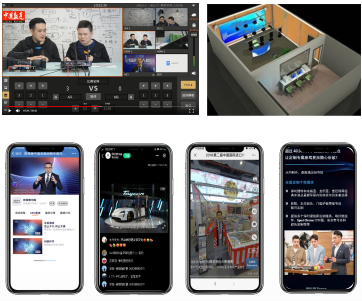 （三）2.5D立体展位方案（RMB 1200/企业）标准配置：2.5D立体展位模板；企业专属直播间；5-10个智能触点（可供植入企业简介、视频、产品/项目介绍、广告信息等）；线上创交会独立账号，供展商用于站前培训、参展素材上传与更新、对接洽谈、需求发布、宣传推广等。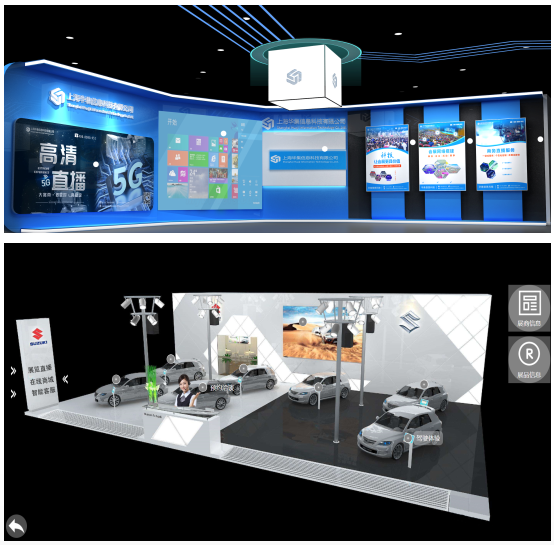 （四）3D特装展位方案（RMB 2800/企业）标准配置：3D立体展位模板；企业专属直播间；5-10个智能触点（可供植入企业简介、视频、产品/项目介绍、广告信息等）；线上创交会独立账号，供展商用于站前培训、参展素材上传与更新、对接洽谈、需求发布、宣传推广等。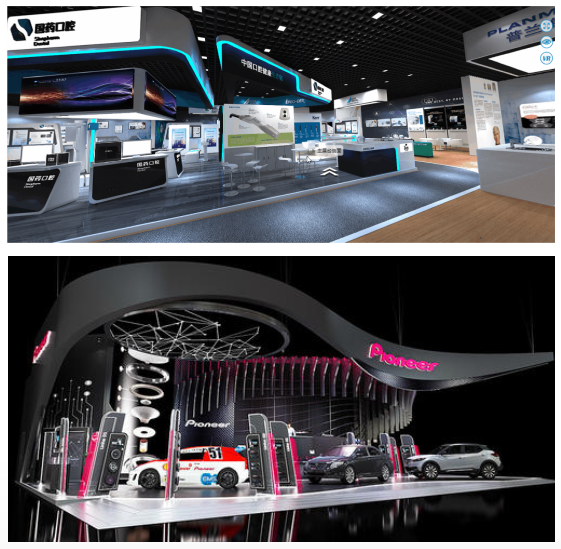 附件2：2020线上中国创新创业成果交易会报名表表1：企业基本信息表表2：产品基本信息表附件3：2020线上中国创新创业成果交易会情况介绍受新冠肺炎疫情影响，本届创交会以“数字变革 创新引领”为主题，将采用线上办展的方式举行，通过线上展厅、直播平台、3D虚拟、媒体互动等技术手段实现线上办展功能，搭建科技成果供需双方对接洽谈平台，提升创交会的国际化、专业化、市场化水平。同时，大会将联动会前、会后常态化开展各类路演对接活动，促进供需双方更多对接交易，强化“成果对接来创交会，资本布局看创交会，国际合作找创交会”的目标定位，推动国内外技术成果在创交会上展示交易、宣传推广、转化落地、投资孵化。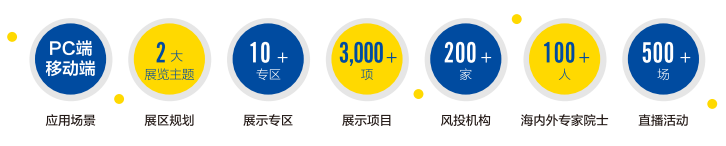 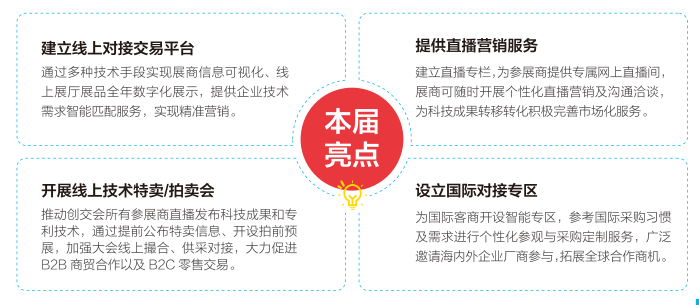 线上展览2020创交会线上展会可通过PC端、移动端参与，线上展览将运用多种技术手段搭建云展厅．采用智能思维导图延伸推介展商。计划分为两大线上主题展区：高新技术品牌展区和创新创业成果展区，包含十余个专题馆，汇聚人工智能、新一代信息技术、生物医药、新能源新材料等国家战略性新兴产业领域成果。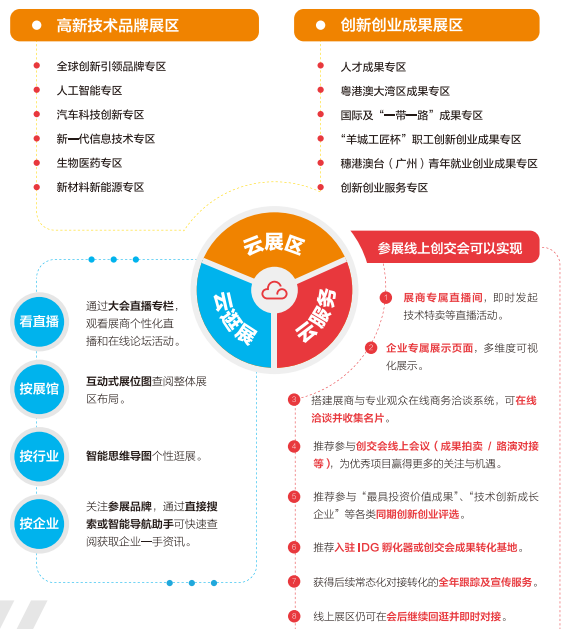 线上会议采用实时直播或提前录播等在线演播方式，聚焦未来科技、新一代信息技术、医疗健康、人工智能、智能汽车、数字经济、创业发展等多个主题，重点举办未来科技峰会、成果拍卖、技术转让、项目路演等十余场直播活动。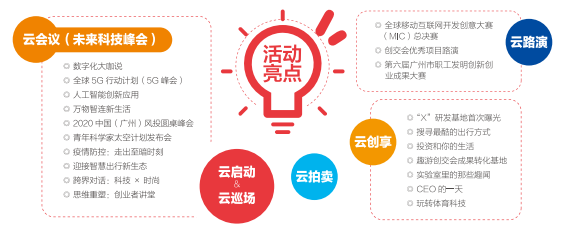 	3）宣传推广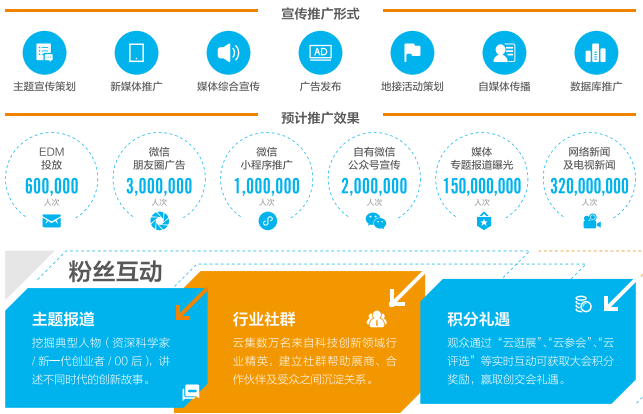 企业名称企业地址企业logo（jpg、jpeg、png）企业官网或微信二维码负 责 人职 务联系电话邮  箱公司简介（300字）方案选择□信息化展示方案(免费)□企业直播间（600元/企业）□2.5D立体展位方案（RMB 1200/企业）□3D特装展位方案（RMB 2800/企业）□信息化展示方案(免费)□企业直播间（600元/企业）□2.5D立体展位方案（RMB 1200/企业）□3D特装展位方案（RMB 2800/企业）基本素材（包括但不仅限于产品/项目多角度外观展示图、功能性图示、文字介绍等）基本素材（包括但不仅限于产品/项目多角度外观展示图、功能性图示、文字介绍等）基本素材（包括但不仅限于产品/项目多角度外观展示图、功能性图示、文字介绍等）产品/项目多角度外观展示图产品/项目多角度外观展示图功能性图示功能性图示文字介绍文字介绍个性化素材（包括但不仅限于企业/产品/项目的实景拍摄短视频、展品三位模型、其他个性化宣传材料等）注：企业可另打包个性化素材文件，压缩后发送至促进会邮箱zhcscjh@163.com个性化素材（包括但不仅限于企业/产品/项目的实景拍摄短视频、展品三位模型、其他个性化宣传材料等）注：企业可另打包个性化素材文件，压缩后发送至促进会邮箱zhcscjh@163.com个性化素材（包括但不仅限于企业/产品/项目的实景拍摄短视频、展品三位模型、其他个性化宣传材料等）注：企业可另打包个性化素材文件，压缩后发送至促进会邮箱zhcscjh@163.com